A modelling approach for system life cycles assuranceShuji Kinoshita, Yoshiki Kinoshita, and Makoto TakeyamaKanagawa UniversityOverviewBackgroundSystem assurance	=	assurance of the target system 
	&	assurance of the system life cycleExample of required outcome [IEC 62853 Open systems dependability]“6.2.3 h) When a breach of an agreement occurs, the stakeholders accountable for it provide in a timely manner the remedies for the non-accountable stakeholders and society in general.” “6.3.3 d) The system life cycle is improved based on the experience from the actual failures after the failure response by the Change Accommodation process view.”Problem? What it is to assure a system life cycle?? What is a system life cycle model?? What do the usual figures mean? (interlinked stages & decision gates)confusing caveats: … stages are interdependent and overlapping,
stages do not necessarily occur one after another,
iteration and recursion are possible on all paths, …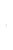 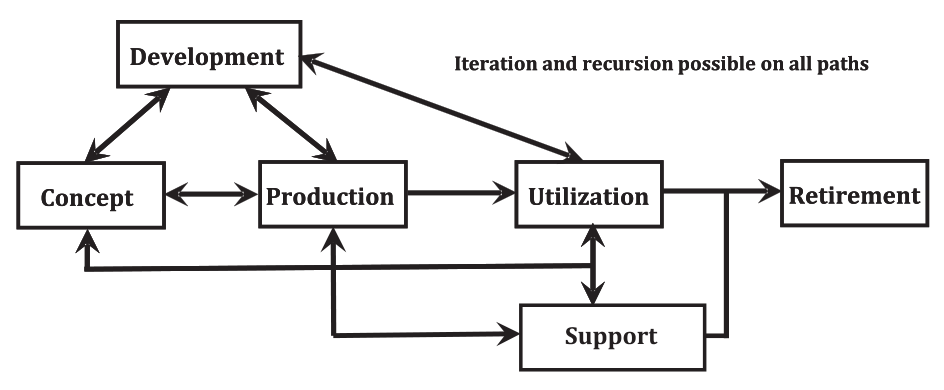 [ISO/IEC/IEEE 24748-1:2018 Systems and software engineering – Life cycle management – Part 1: Guidelines for life cycle management]not a state machine with ‘a state = a stage’? How can a life cycle model be used for assurance of a real life cycle?? How does a life cycle model relate with the real life cycle?? How does it relate with generation of evidence for assurance?Proposed solution?Life cycle model = Controller of a real life cycle (workflow engine)distinguishing a model (specified, implemented, verified) and the real life cycleSystem = Collection of ‘issues’ at various stagesmaking concurrency explicit — to disentangle the confusing caveats	Dependent Petri Net (DPN) life cycle modela variant of Coloured Petri net with I/Otoken = (model of) bundled artefacts together with assurancerepresenting issues progressing through stages independently or in a defined coordinationsplit and merged as necessaryplace ~ conditions on artefactsthat must be assured before / after transitionsdependent transition = (model of) stage & decision gateI/O with the real life cycletarget places depend on consumed tokens and input from the real LCchecks and controls progressions of issuesspecification is provided by source and target placesAssurance of a system life cycle~ assurance of the ability to generate ‘current’ assurance case
	from assurance data in tokens, at any time, during the run of life cycleRelated Work. Modelling of system life cycles, or more generally that of busi- ness processes, has been intensely studied particularly in the context of com- pliance checking [6]. The Regorous approach [7,8] models business processes using the BPMN notation with its Petri net-like semantics, and checks the mod- els’ compliance against regulatory requirements that are formalized in Formal Contract Logic. It is applied to compliance checking of safety processes against requirements of ISO 26262 in the automotive sector [9]. The main difference be- tween our approach and the Regorous apporach is that our model incorporates evidence(proofs) of requirements satisfaction as concrete data. Another differ- ence is that in our approach those pieces of evidence are about actual life cycle activities and gathered throughout the run of a life cycle, whereas the Regorous approach seems to focus on veryifing its business process models at the design time of those models.Simon and Stoffel [10] employs Petri nets to formulate software life cycle processes in the sense of ISO/IEC 12207:1995 Software life cycle processes, to estabish a mathematical methodology for software development. Hull et al. [11] introduces the Guard-Stage-Milestone (GSM) meta-model that is intended to be a basis for formal verification and reasoning on business entity life cycles.Background: DEOS Life Cycle ModelDEOS Life Cycle ModelIt is the intended target of DPN formulation.[IEC 62853 Open systems dependability] suggests DEOS LCM could achieve the outcomes IEC 62853 requires, but only informally.DPN formulation aims to enable a precise statement and its assurance.Typical depiction of DEOS LCM is:Interlinked “double cycles” consisting of life cycle stages:Failure Response Cycle: short term, emergency responses to failuresChange Accommodation Cycle: longer term activities to adopt the system to accommodate changes in environment, requirements, etc., 
including changes necessary for preventing failure recurrencePicture Is Not a State Machine.The picture is too informal to base assurance argument on it.It cannot be taken as a state machine with “current state = active stage”After Failure Response Stage, the intention is that
both of the following are active concurrently.Accountability Achievement Stage (and then Ordinary Operation Stage)for timely provision of remedies (and then prompt resumption of service)Consensus Building Stagefor planning the next version of service to prevent failure recurrenceA life cycle model needs to address concurrent activitiesDependent Petri Nets (DPN)Dependent Petri Net extends Coloured Petri net
with transitions that doinput / output with external environmentcrucial for modelling a controllerselection of target places depending on consumed tokens and inputa convenience for natural modelling of decision gatesA DPN consists of the following sets / functions:	set of places	set of transitions	set of tokens that can be placed at 
	= data type of tokens at  = {[] | 		= set of possible lists of tokens selected from places  	set of possible inputs	set of possible outputs	list of source places for transition .	proposition “transition  may fire given
		input  and
		consumable tokens ”proposition = type of data that counts as evidence (propositions as types)	list of target places for transition  depending on
		input  and tokens 
			for which  is true
	result of firing with input  and consuming tokens
	= pair of
		output and
		list of tokens produced at A DPN defines a labelled transition system:state = marking = assignment  of token list  to each place DPN Life Cycle ModelRunning ExampleDEOSLCM: a DPN formulation of the DEOS life cycle modelcircle = place, box = transitionsmall dots on transition = possible choices for target placeseg:DV:check may produce one token
at (CAAA:ready), or at (DV:ready), or at (CB:ready)
depending on input and token consumed when it fires.other details are there, but not depicted.Structure of DEOSLCM provides a framework of “issue driven development”.A possible progression of an issue on a service s
through a simplified DEOSLCM is like this. Generally, multitudes of issues are worked on at the same time and are represented by that many tokens placed at various places.Issue = Token = Bundle of Artefacts with AssuranceRoughly,a token ~ an issue on a service to be worked on in the life cycle.the place where the token is ~ the status of the issuethe next work (transition) to be done on the issue,the condition the issue must satisfy for the next work to begin, …Token at a place = (model of)
	a bundle of artefacts associated with the issue at the place
	together with assurance that the artefacts satisfies the condition.For formulation, define for each service  and place 	data type of ‘artefacts bundles’ associated with  when  is at 	predicate representing requirements on 	= proposition “ shows that outcomes expected of  at  is achieved”
	= type of data that count as evidence of thatA token at  is formulated as a triple i.e.,  {  |  }a generic example token  at place  may includespecification of stakeholder agreement on accountability for operation of monitoring reports and operation logs on . may include evidence ofoperation logs appropriately confirm that  is operating as specified.monitoring reports appropriately confirm that breach of agreement is being monitored.Distinction between  and  is by convention but is made to force explicit formulation of the conditions for artefacts to have proper contents.Transitions Modelling Life Cycle Stages models how a life cycle stage consumes and produces tokens (= artefacts with assurance).
Intended meaning of arguments and results are: = data taken from the real life cycle when fires.e.g, new/modified artefacts, stakeholders’ signature for approval, test results = tokens consumed by firing . = a proof that  is enabled for  and guarantees that computing  does not fail.to be constructed by a decision algorithm. = output to control the real life cyclee.g., work-requests, error-reports about  = tokens produced by firing .the places where the tokens are produced depends on  and .Do-Check Loops: Interactions between the Model and the Real life cycle.Most stages in DEOSLCM have the pattern of (ready)-[do]-(done)-[check].The pattern expresses interactions betweencomputing  in the model andperforming a real life cycle stage.Example of interaction in Development Stage1. token  at (DV:ready) may includedata for system specification (of various maturity)unsatisfactory system validation results	from previous iterations, andestimation on required development resources.2.  taken by DV:do may includeinformation on development resources available,review results on the artefacts developed in the last iteration, and authorization to start development.3. a decision algorithm on Guard(DV:do)()([]) transformsinformation on estimated and required resourcespriority given in review result, etc.into eithera proof  of that can be computed meaningfully, ora proof that it cannot.Here we assume the case where  is produced.4. is [DV:done] (the singleton list of DV:done.)Let us write (, []) for the value of 5.  may includerevised system specifications reflecting the review results in ,work requests to developers that triggers actual development processes,information on resources to be used.6. token  may includesuccess criteria for artefacts to be produced by the actual development processes that is invoked by out,record of the work being done together with rationale for it.7.  taken by DV:check may includeartefacts produced by the actual development processessignatures from stakeholders accountable for the processesreports on problems encountered during the processes.8. Guard (DV:check)()([]) typically amounts to trivially true proposition with proof triv.9. target(DV:check)()([])(triv) computes to one of the following,
depending on  and :(a) [CAAA:ready] if artefacts in  pass the success criteria given in  and if no problem is reported in (b) [DV:ready] if the artefacts do not pass the criteria and if the problem reports indicate that stakeholder requirements need not be revised(c) [CB:ready] otherwise, i.e., if agreements on stakeholder requirements and other arrangements need to be revised.Let us write (, [z]) for the value of action(DV:check)()([])(triv).10. Its intended meaning differs depending on the value of
 If  = [CAAA:ready], i.  typically contains little significant information andii. token z at CAAA:ready may include information necessary to account for the development, such asrationale for the developmentreasoning why artefacts produced is judged acceptable.If = [DV:ready], i.  may includework-requests to review system specifications etc.work-requests to produce recommended actions for the next iterationii. token z at DV:ready is as explained for x, including reasons why the artefacts did not pass the success criteria.If  = [CB:ready],i.  may includework-requests to review agreements on stakeholder requirements etc.,work-requests to produce recommended actions for rebuilding consensusii. token z at CB:ready may include the reasonswhy the artefacts did not pass the success criteriawhy rebuilding consensus is deemed necessary. is to be automatically computed in the model.Not expected: sophisticated automation of processing / decision makingExpected:Sufficiently precise identification and characterisation of artefacts and other information on the real life cycleincluding expert judgements and approvals of accountable stakeholdersthat enablesExplicit, formal rules for processing and decision makingagreed upon by all relevant stakeholders.Transitions can be subdivided as necessary to refine the timing when the model takes in such information from the real world.Issue Splitting and MergingLife cycle models must address related, concurrent activities in the real life cyle.Example:After activities to achieve accountability for a failure of service ,
the issue regarding the failure of  splits into two issues:(1) promptly resume  possibly at a degraded level(2) revise  for prevention of failure recurrence and a longer-term improvement.Degraded operation of  and revision of  proceed concurrentlyWhen revised  becomes ready, two issues are merged into one issue:degraded  is retired.revised  is deployed.The merged issue is to operate and monitor the revised DPN LCM represents the situation withtoken splitting	(a transition consuming one token and producing two tokens)splitting transition attaches to produced tokens a shared tag (e.g. service ID)token merging	(a transition consuming two tokens and producing one token)Guard() of merging transition checks tags of consumed tokensAssurance of System Life Cycle Using DPN ModelsThe informal claim to be assured is “At any time, each required outcome for each issue is achieved or being achieved.”This includes assurance of the ability to produce a ‘current’ assurance case whenever demanded.The current assurance case assures that each outcome is eitherachieved or, if not,will be achieved by current plans for actions (under appropriately justified assumptions on future behaviours of the real life cycle).The top-level claim statement for assurance of the system life cycle as the property of its DPN model isFor any reachable marking m,for each outcome , for each place , for each token  at , holdsis a proposition representing
the aspects of outcome  relevant to  at  in .The ‘current’ assurance case is to be generated from proofs of , which in turn are n generated from assurance data carried in tokens .For each ,  for all  is required, since assurance of  is not a one-shot activity done and finished in one life cycle stage. = “Stakeholders of the system are identified.”Stakeholders changes during the life of a system — should be checked at every stage.Achievement of outcomes may not be stable when the environment changes. = “When a breach of an agreement occurs, the stakeholders accountable 	for it provide in a timely manner the remedies for the non-accountable 	stakeholders and society in general.”Preparation is the most of work — evidence of preparedness should be generated at every stage before the main action.Confirming the effect of an action after the action is taken is also important for some outcomes. = “The system life cycle is improved continually.”Outcomes concerned with the life cycle as a whole need to be decomposed to sub-outcomes for each life cycle stage.Future WorkDetails on token data and transition functions needs to be developed.For identification and formulation ofrelevant artefacts (,requirements on them () and required outcomes (),we are mapping relationship among three standards:ISO/IEC/IEEE 15288 System life cycle processes (30 procs)IEC 62853 Open systems dependabilityOSD outcomes (~ 80)  guidance on achieving them using 15288 life cycle processesISO/IEC/IEEE 15289 Content of life-cycle information items (documentation)Information Items (documentation) (~ 100)info on which docs are input / output by 15288 life cycle processesraw mapping data is too big – appropriate structuring is necessary.We plan to define transition functions () in a formal language Agda that guarantees correctness of functions / proofs with respect to given specifications.The formulation of DPN needs to be refined for understandability and faithfulness.The ability to form composite transtions / places as hierarchical modules. Timing behaviours of transitions should be specifiable.Global constraints among issues should be formulated and considered
when controlling progression of issuese.g. constraints arising from resource competition and overall prioritiesEffectiveness of the approach need to be evaluatedagainst proper assessment criteriawith an extensive review of related workwith case studies using prototype implementations